                                                                            ПРОЕКТАдминистративный регламент предоставлениямуниципальной услуги «предоставление информации в форме справок арендаторам о состоянии  задолженности  по арендной плате за пользование имуществом, находящимся в собственностиУвельского муниципального района».I. ОБЩИЕ ПОЛОЖЕНИЯ          1.1. Административный регламент предоставления муниципальной услуги  по предоставлению информации в форме справок арендаторам о состоянии  задолженности  по арендной плате за пользование имуществом, находящимся в собственности Увельского муниципального района (далее – административный регламент) разработан в целях повышения качества предоставления муниципальной услуги  о предоставлении информации в форме справок арендаторам о состоянии  задолженности  по арендной плате за пользование имуществом, находящимся в собственности Увельского муниципального района (далее – муниципальная услуга), в том числе: определения должностных лиц, ответственных за выполнение отдельных административных процедур и административных действий;упорядочения административных процедур;устранения избыточных административных процедур;сокращения количества документов, представляемых заявителем для получения муниципальной услуги, применения новых форм документов, позволяющих устранить необходимость неоднократного представления идентичной информации; снижения количества взаимодействий заявителей с должностными лицами, в том числе за счет выполнения отдельных административных процедур на базе многофункционального центра предоставления государственных и муниципальных услуг и реализации принципа "одного окна", использования межведомственных согласований при предоставлении муниципальной услуги без участия заявителя, в том числе с использованием информационно-коммуникационных технологий;сокращения срока предоставления муниципальной услуги, а также сроков исполнения отдельных административных процедур в процессе предоставления муниципальной услуги;предоставления муниципальной услуги в электронной форме.1.2.	Настоящий административный регламент разработан в соответствии и на основании нормативных правовых актов:-   Гражданским кодексом Российской Федерации;- Федеральным законом от 27.07.2010 г. № 210-ФЗ «Об организации предоставления государственных и муниципальных услуг»;– Федеральным законом «О порядке рассмотрения обращений граждан Российской Федерации»;        - Федеральный закон Российской Федерации от 06.10.2003 N 131-ФЗ "Об общих принципах организации местного самоуправления в Российской Федерации";- Федеральный закон Российской Федерации от 02.05.2006 N 59-ФЗ "О порядке рассмотрения обращений граждан Российской Федерации";- Федеральный закон Российской Федерации от 27 июля 2006 года N 152-ФЗ "О персональных данных";- Федеральный закон Российской Федерации от 09.02.2009 N 8-ФЗ "Об обеспечении доступа к информации о деятельности государственных органов и органов местного самоуправления";- Федеральный закон Российской Федерации от 27 июля 2006 года N 149-ФЗ "Об информации, информационных технологиях и о защите информации";        - Законом Челябинской области от 24.04.2008 № 257-ЗО «О порядке определения размера арендной платы, а также порядке, условиях и сроках внесения арендной платы за использование земельных участков, государственная собственность на которые не разграничена»;- Постановление Правительства РФ от 16.05.2011 N 373 "О разработке и утверждении административных регламентов исполнения государственных функций и административных регламентов предоставления государственных услуг";- Постановление Администрации Увельского муниципального  района от 13.12.2017 N 1639 "Об утверждении в новой редакции  Перечня  государственных и муниципальных услуг, предоставление которых организуется по принципу «одного окна» на базе Муниципального автономного учреждения Увельского муниципального района "Многофункциональный центр предоставления государственных и муниципальных услуг»;-Уставом Увельского муниципального района.1.3.	Регламент подлежит обнародованию в порядке, установленном для официального обнародования муниципальных правовых актов.Информация об административном регламенте и предоставляемой муниципальной услуге размещается:в реестре муниципальных услуг, оказываемых на территории Увельского муниципального района;на информационном стенде  Комитета по управлению имуществом  Увельского муниципального района по адресу: ул. Советская, д. 26, п. Увельский, Увельский район Челябинская область, 457000;на информационном стенде в Муниципальном автономном учреждении Увельского муниципального района «Многофункциональный центр предоставления государственных и муниципальных услуг» по адресу: ул. Кирова, д. 2, Увельский район, Челябинская область, 457000;на официальном сайте администрации Увельского муниципального района в сети Интернет e-mail: admuvelka@mail.ru.II. Стандарт исполнения муниципальной услуги2.1. Муниципальная услуга предоставляется по заявлению физических, юридических лиц и индивидуальных предпринимателей, имеющих в пользовании на основании договора аренды муниципального имущества. От имени физических лиц, индивидуальных предпринимателей заявление и документы, необходимые для предоставления муниципальной услуги, могут быть представлены представителями, действующими в силу полномочий, основанных на доверенности, иных законных основаниях.От имени юридических лиц заявление и документы, необходимые для предоставления муниципальной услуги, могут быть представлены:1)  лицами, действующими в соответствии с законом, иными правовыми актами и учредительными документами без доверенности; 2)  представителями в силу полномочий, основанных на доверенности.2.2. Наименование муниципальной услуги:  «Предоставление информации в форме справок арендаторам о состоянии  задолженности  по арендной плате за пользование имуществом, находящимся в собственности Увельского муниципального района» (далее – муниципальная услуга)2.3. Предоставление муниципальной услуги осуществляется Комитетом по управлению имуществом Увельского муниципального района.2.4. В предоставлении муниципальной услуги участвует Муниципальное автономное учреждение Увельского муниципального района «Многофункциональный центр предоставления государственных и муниципальных услуг» (далее именуется - МФЦ) в части приема заявлений, необходимых для предоставления муниципальной услуги, и выдачи результата предоставления муниципальной услуги.2.5. Заявитель представляет заявление одним из следующих способов:1) посредством личного обращения МФЦ/Комитет;2) посредством почтового отправления МФЦ/Комитет;       3) по электронной почте МФЦ/Комитет;через Единый портал государственных и муниципальных услуг.2.5.1.	При непосредственном (личном) обращении Заявителя в МФЦ/Комитет:	Заявитель предоставляет заявление о предоставлении муниципальной услуги (Приложение № 1) и перечень  документов, указанный в пункте 2.6. настоящего регламента, а также предъявляет документ, удостоверяющий личность. При предъявлении заявителем документа, удостоверяющего личность, специалист МФЦ/Комитет, проверяет срок действия документа, наличие записи об органе, выдавшем документ, даты выдачи, подписи должностного лица, оттиска печати, а также, соответствие данных документа, удостоверяющего личность, сведениям, указанным в документе, подтверждающем полномочия представителя. Заявитель вправе отозвать заявление на любой стадии процесса предоставления услуги до момента подписания итогового документа. Отзыв заявления осуществляется путем подачи в МФЦ/Комитет заявления о прекращении делопроизводства по заявлению (Приложение № 2) с возвратом заявителю документов (копий документов), представленных этим заявителем. Срок возврата документов при отзыве заявления не должен превышать 5 рабочих дней с момента получения от заявителя в письменной форме заявления об отзыве заявления и возврате документов.	В случае отзыва заявителем заявления о предоставлении муниципальной услуги в МФЦ (если заявитель обратился за предоставлением муниципальной услуги в МФЦ), специалист МФЦ осуществляет возврат пакета документов заявителю.В случае, если документы были переданы специалистом МФЦ на исполнение в Комитет, то специалист МФЦ принимает и передает заявление о прекращении делопроизводства и возврата ранее представленного пакета документов в Комитет.Комитет  возвращает документы, которые были представлены в Комитет для предоставления муниципальной услуги специалисту в МФЦ по сопроводительному реестру.	В случае отзыва заявителем заявления о предоставлении муниципальной услуги в Комитет (если заявитель обратился за предоставлением муниципальной услуги в Комитет), то Комитет отправляет этот пакет заказным письмом с уведомлением в адрес указанный в заявлении либо передает лично заявителю под роспись.2.5.2.	Описание почтового отправления в МФЦ/Комитет В случае направления заявления на предоставление муниципальной услуги, а также документов, предусмотренных пунктом 2.6. настоящего регламента, по почте заказным письмом верность данных документов должна быть засвидетельствована в установленном законом порядке, подлинники документов не направляются.При поступлении документов через организации почтовой связи заявитель уведомляется в письменной форме о приеме и регистрации документов в течение трех рабочих дней со дня их поступления в МФЦ/Комитет, если заявителем представлены все документы, необходимые для предоставления муниципальной услуги.2.5.3.	Требования и особенности предоставления муниципальной услуги в электронной форме1.	Перечень классов средств электронной подписи, которые допускаются к использованию при обращении за получением муниципальной услуги, оказываемой с применением усиленной квалифицированной электронной подписи, определяется на основании утверждаемой уполномоченным федеральным органом исполнительной власти по согласованию с Федеральной службой безопасности Российской Федерации модели угроз безопасности информации в информационной системе, используемой в целях приема обращений за получением муниципальной услуги и (или) предоставления такой услуги.2.	Требования к электронным документам и электронным копиям документов, предоставляемым через Портал:1)	размер одного файла, предоставляемого через Портал, содержащего электронный документ или электронную копию документа, не должен превышать 10 Мб;2)	через Портал допускается предоставлять файлы следующих форматов: docx, doc, rtf, txt, pdf, xls, xlsx, xml, rar, zip, ppt, bmp, jpg, jpeg, gif, tif, tiff, odf. Предоставление файлов, имеющих форматы отличных от указанных, не допускается;3)	документы в формате Adobe PDF должны быть отсканированы в черно-белом либо сером цвете, обеспечивающем сохранение всех аутентичных признаков подлинности (качество - не менее 200 точек на дюйм, а именно: графической подписи лица, печати, углового штампа бланка (если приемлемо), а также реквизитов документа;4)	каждый отдельный документ должен быть отсканирован и загружен в систему подачи документов в виде отдельного файла. Количество файлов должно соответствовать количеству документов, представляемых через Портал, а наименование файлов должно позволять идентифицировать документ и количество страниц в документе;5)	файлы, предоставляемые через Портал, не должны содержать вирусов и вредоносных программ;6)	электронные документы должны быть подписаны электронной подписью в соответствии со следующими Постановлениями Правительства Российской Федерации:«О видах электронной подписи, использование которых допускается при обращении за получением государственных и муниципальных услуг» (от 25.06.2012 г. № 634);             -  «Об использовании простой электронной подписи при оказании государственных и муниципальных услуг» (от 25.01.2013 г. № 33);            - «Об утверждении Правил использования усиленной квалифицированной электронной подписи при обращении за получением государственных и муниципальных услуг и о внесении изменения в Правила разработки и утверждения административных регламентов предоставления государственных услуг» (от 25.08.2012 г. № 852).2.6.	Перечень документов, необходимых для предоставления муниципальной услуги:Документы, которые заявитель должен представить самостоятельно:- заявление о предоставлении информации в форме справок о состоянии задолженности за пользование муниципальным имуществом (Приложение №1);- паспорт или иной документ, удостоверяющий личность лица, предоставившего заявление и документы, необходимые для предоставления муниципальной услуги;- доверенность, подтверждающая полномочия лица, предоставившего заявление и документы, необходимые для предоставления муниципальной услуги (в случае, если заявление и документы подаются доверенным лицом); иные документы, подтверждающие право выступать от имени заявителя;Документы, которые заявитель вправе представить по собственной инициативе, т.к. они подлежат предоставлению в рамках межведомственного информационного взаимодействия:- выписка из Единого государственного реестра юридических лиц или индивидуальных предпринимателей (ЕГРЮЛ или ЕГРИП), выданная не позднее 10 дней до даты подачи заявления (для заявителей – юридических лиц или индивидуальных предпринимателейРезультат предоставления муниципальной услуги:- Предоставление справки  о состоянии задолженности  за пользование муниципальным имуществом Увельского муниципального района; - Отказ в предоставлении муниципальной услуги.2.7. Правовые основания предоставления муниципальной услуги.Муниципальная услуга предоставляется в соответствии с:-   Гражданским кодексом Российской Федерации;- Федеральным законом от 27.07.2010 г. № 210-ФЗ «Об организации предоставления государственных и муниципальных услуг»;        - Федеральный закон Российской Федерации от 06.10.2003 N 131-ФЗ "Об общих принципах организации местного самоуправления в Российской Федерации";- Федеральный закон Российской Федерации от 02.05.2006 N 59-ФЗ "О порядке рассмотрения обращений граждан Российской Федерации";- Федеральный закон Российской Федерации от 27 июля 2006 года N 152-ФЗ "О персональных данных";- Федеральный закон Российской Федерации от 09.02.2009 N 8-ФЗ "Об обеспечении доступа к информации о деятельности государственных органов и органов местного самоуправления";- Федеральный закон Российской Федерации от 27 июля 2006 года N 149-ФЗ "Об информации, информационных технологиях и о защите информации";        - Законом Челябинской области от 24.04.2008 № 257-ЗО «О порядке определения размера арендной платы, а также порядке, условиях и сроках внесения арендной платы за использование земельных участков, государственная собственность на которые не разграничена»;- Постановление Правительства РФ от 16.05.2011 N 373 "О разработке и утверждении административных регламентов исполнения государственных функций и административных регламентов предоставления государственных услуг";- Постановление Администрации Увельского муниципального  района от 13.12.2017 № 1639 "Об утверждении в новой редакции  Перечня  государственных и муниципальных услуг, предоставление которых организуется по принципу «одного окна» на базе Муниципального автономного учреждения Увельского муниципального района "Многофункциональный центр предоставления государственных и муниципальных услуг»;-Уставом Увельского муниципального района.	2.8.  Перечень оснований для отказа в приеме документов, необходимых для предоставления муниципальной услуги:Основания для отказа в приеме документов, необходимых для предоставления муниципальной услуги отсутствуют.2.9.	В случае если в ходе приемки документов специалистом МФЦ (Комитета), ответственного за прием документов, выявлено, что- текст письменного заявления не поддается прочтению, ответ на данное заявление не дается и оно не подлежит направлению сотрудником МФЦ на рассмотрение в Комитет (в случае подачи заявления в МФЦ), о чем сотрудник МФЦ (Комитета) уведомляет заявителя.2.10.	Письменный мотивированный отказ  в предоставлении муниципальной услуги либо уведомление о возврате заявления, должны содержать причины отказа в предоставлении муниципальной услуги либо причины возврата заявления, ссылку на соответствующий пункт административного регламента или нормативный правовой акт.2.11.	Основания для отказа в предоставлении муниципальной услуги:1) заявление и документы, необходимые для предоставления муниципальной услуги, представлены неуполномоченным лицом;2) заявителем не представлены документы, необходимые для предоставления муниципальной услуги, которые заявитель должен представить самостоятельно;3) заявителем не представлены сведения, необходимые для направления межведомственных запросов; 4)  заявителем не представлены оригиналы документов, необходимых для предоставления муниципальной услуги;5)  заявление и документы содержат подчистки, приписки, зачеркнутые слова и иные не оговоренные исправления, тексты написаны неразборчиво;6) представленные заявителем документы либо их копии являются нечитаемыми;7)  фамилии, имена, отчества, адреса написаны не полностью;8)  заявление и документы исполнены карандашом;9) представленные заявителем заявление и документы имеют серьезные повреждения, наличие которых не позволяет однозначно истолковать их содержание;10) копии документов, представленные посредством почтового отправления, не удостоверены нотариально.Принятое решение об отказе в предоставлении муниципальной услуги оформляется письменно с указанием причин, послуживших основанием для отказа в предоставлении муниципальной услуги, и направляется заявителю по почте заказным письмом с уведомлением по адресу, указанному в заявлении. 	Запрещается требовать от заявителя представления документов и информации или осуществления действий, представление или осуществление которых не предусмотрено нормативными правовыми актам.2.12.	Муниципальная услуга предоставляется бесплатно.2.13.	Требования к помещениям, в которых предоставляются муниципальные услуги.Помещения МФЦ, предназначенные для работы с заявителями, как правило, располагаются на нижних этажах здания и имеют отдельный вход. Помещение оборудуется информационной табличкой (вывеской), содержащей полное наименование МФЦ, а также информацию о режиме работы МФЦ (приложение № 6).Вход в помещение МФЦ и выход из него оборудуется соответствующими указателями, а также лестницами с поручнями и пандусами для передвижения детских и инвалидных колясок.На территории, прилегающей к месторасположению МФЦ, оборудуются места для парковки автотранспортных средств, при наличии технической возможности.В помещении оборудуются сектора для информирования, ожидания и приема граждан.2.14.	Информация о порядке предоставления муниципальной услуги может быть предоставлена заявителям:непосредственно в  Комитете;непосредственно в помещениях МФЦ на информационных стендах, в раздаточных информационных материалах (брошюры, буклеты, листовки, памятки), при личном консультировании специалистом МФЦ;с использованием средств телефонной связи;с использованием информационно-телекоммуникационных сетей общего пользования, в том числе сети Интернет;по письменному обращению граждан и юридических лиц в МФЦ/Комитет;в средствах массовой информации: публикации в газетах, журналах, выступления по радио, на телевидении;путем издания печатных информационных материалов (брошюр, буклетов, листовок и т.д.);путем изготовления и размещения баннеров;путем размещения стендов, объявлений в помещениях органов и организаций, обращение в которые необходимо для получения муниципальной услуги, в том числе в местах массового скопления людей (например, в почтовых отделениях, отделениях кредитных и банковских организаций).Основными требованиями к информированию заявителей о предоставлении муниципальной услуги являются:достоверность предоставляемой информации об административных процедурах;четкость в изложении информации об административных процедурах;наглядность форм предоставляемой информации об административных процедурах;удобство и доступность получения информации об административных процедурах;оперативность предоставления информации об административных процедурах.2.15.	В помещении МФЦ/Комитета  и Интернет-сайтах администрации Увельского муниципального района, на информационных стендах и иных источниках информирования, содержащих актуальную и исчерпывающую информацию, необходимую для получения муниципальных услуг, размещается следующая информация:перечень муниципальных услуг, предоставляемых в МФЦ/Комитете, органах и организациях, участвующих в предоставлении таких услуг;сроки предоставления муниципальных услуг;о перечнях документов, необходимых для получения муниципальных услуг и требования, предъявляемые к этим документам;основания для отказа в рассмотрении заявления о предоставлении муниципальной услуги;порядок получения консультаций, информирования о ходе оказания муниципальной услуги;информация о дополнительных (сопутствующих) услугах, а также об услугах, необходимых и обязательных для предоставления государственных и муниципальных услуг, размерах и порядке их оплаты;текст Административного регламента с приложениями (полная версия на Интернет-сайте администрации Увельского муниципального района);режим работы, адрес, график работы специалистов МФЦ/Комитет, режим работы и адреса иных МФЦ в Челябинской области;порядок обжалования действий (бездействий), а также решений органов, предоставляющих государственные услуги, и органов, предоставляющих муниципальные услуги, государственных и муниципальных служащих, многофункциональных центров, работников МФЦ;  информация о предусмотренной законодательством РФ ответственности должностных лиц органов, предоставляющих государственные услуги, должностных лиц органов, предоставляющих муниципальные услуги, работников МФЦ за нарушение порядка предоставления государственных и муниципальных услуг;информация о порядке возмещения вреда, причиненного заявителю в результате ненадлежащего исполнения либо неисполнения МФЦ или его сотрудниками обязанностей, предусмотренных законодательством РФ;другая информация, необходимая для получения муниципальной услуги.2.16.	При ответах на телефонные звонки и устные обращения граждан специалисты МФЦ/Комитета подробно и в вежливой (корректной) форме информируют обратившихся по интересующим их вопросам. Ответ на телефонный звонок должен начинаться с информации о наименовании органа, в который позвонил гражданин, фамилии, имени, отчестве и должности специалиста, принявшего телефонный звонок. Специалист МФЦ/Комитета  должен принять все необходимые меры для дачи полного и оперативного ответа на поставленные вопросы. Время разговора не должно превышать 10 минут. При невозможности специалиста МФЦ/Комитета ответить на вопрос немедленно, заинтересованному лицу по телефону в течение двух дней сообщают результат рассмотрения вопроса.Заявители, представившие в МФЦ комплект документов, и желающие получить результат предоставления услуги в МФЦ, в обязательном порядке информируются специалистами МФЦ по телефону о возможности получения итогового документа в МФЦ.2.17.	Заявитель может выбрать два варианта информирования при устном личном обращении:в режиме общей очереди в дни приема специалистов МФЦ/Комитета, уполномоченных для информирования;по предварительной записи в МФЦ.Время ожидания в очереди для получения информации (консультации) не должно превышать 15 минут. В случае если подготовка ответа требует продолжительного времени, специалист МФЦ назначает заявителю удобное для него время для получения окончательного и полного ответа на поставленные вопросы. Время ожидания в очереди для подачи документов не должно превышать 15 минут.Время ожидания в очереди для получения документов не должно превышать 15 минут. Прием заявителей ведется в порядке живой очереди (при наличии электронной системы управления очередью, в порядке электронной очереди).Предварительная запись в МФЦ осуществляется 4 способами: при личном обращении к консультанту зала, который выдает талон на обслуживание;через терминалы электронной очереди, расположенные в зале ожидания МФЦ. В этом случае талон электронной очереди выдает терминал после выбора заявителем группы услуг, даты и времени приема;по телефону МФЦ: 8 (35166) 32472.В этом случае сотрудник МФЦ производит предварительную запись и диктует заявителю пин-код талона. Получить талон на обслуживание необходимо в день обращения у консультанта зала за 5-10 минут до времени записи;4)	на сайте www.mfc-74.ru.2.18.	Информация по телефону, а также при устном личном обращении предоставляется по следующим вопросам:режим работы МФЦ/Комитета;полный почтовый адрес МФЦ/Комитета для предоставления комплекта документов по почте;способы заполнения заявления;перечень услуг, которые предоставляются в МФЦ/Комитет;перечень категорий заявителей, имеющих право на получение услуг, предоставляемых в МФЦ/Комитет;основания отказа в предоставлении услуг, предоставляемых в МФЦ/Комитет;порядок обжалования решений, действия (бездействия) уполномоченных органов, их должностных лиц и специалистов МФЦ/Комитета при предоставлении услуг;требования к комплекту документов, необходимых для предоставления муниципальной услуги;последовательности административных процедур при предоставлении услуги;сроки предоставления муниципальной услуги.2.19.	Письменные обращения и обращения получателей услуг посредством электронной почты по вопросам о порядке, способах и условиях предоставления муниципальной услуги рассматриваются специалистами Комитета, с учетом времени подготовки ответа заявителю, в срок, не превышающий 30 дней с момента регистрации обращения в Комитете.Специалист Комитета осуществляет подготовку ответа на обращение заявителя в доступной для восприятия получателем услуги форме. Содержание ответа должно максимально полно отражать объем запрашиваемой информации.В ответе на письменное обращение заявителя специалист Комитета указывает свою должность, фамилию, имя и отчество, а также номер телефона для справок.III. Последовательность административных процедур при предоставлении муниципальной услуги3.1. Предоставление муниципальной услуги включает в себя следующие административные процедуры:прием и регистрация заявления и документов;рассмотрение заявления и приложенных к нему документов;выдача итогового документа.	Описание последовательности административных действий по исполнению муниципальной услуги отражено в блок-схеме (Приложение 5 к Административному регламенту). Основанием для начала выполнения административной процедуры по регистрации заявления о предоставлении муниципальной услуги  является поступление в МФЦ заявления и документов, необходимых для предоставления муниципальной услуги. Прием заявителей ведется в порядке электронной очереди, либо, в случае отсутствия технической возможности, в порядке живой очереди.Время ожидания в очереди для подачи документов, необходимых для предоставления муниципальной услуги, в том числе  получения документов, являющихся результатом предоставления муниципальной услуг, не должно превышать 15 минут.     При непосредственном личном обращении заявителя с заявлением и документами, необходимыми для предоставления муниципальной услуги,    специалист МФЦ:1) устанавливает личность лица, обратившегося с заявлением, в том числе проверяет документ, удостоверяющий личность; документ, подтверждающий полномочия представителя заявителя; проверяет документ, подтверждающий полномочия представителя заявителя, на соответствие требованиям законодательства;2) проводит первичную проверку представленных документов на предмет соответствия требованиям законодательства, удостоверяясь, что:- копии документов, предоставленные заявителем непосредственно в отдел приема МФЦ, соответствуют подлинным экземплярам документов, выполняет на них надпись об их соответствии подлинным экземплярам, заверяет своей подписью с указанием даты заверения, должности, фамилии и инициалов. Соответствие копий документов подлинным экземплярам документов также удостоверяется подписью заявителя;- отсутствуют основания для отказа в приеме документов, необходимых для предоставления муниципальной услуги. При наличии оснований для отказа в приеме документов, необходимых для предоставления муниципальной услуги, специалист МФЦ в устной форме уведомляет заявителя о наличии оснований для отказа в приеме документов, необходимых для предоставления муниципальной услуги, и разъясняет действия, которые необходимо выполнить заявителю для устранения причин, являющихся основанием для такого отказа.  В случае отказа заявителя устранить причины, являющиеся основанием для отказа в приеме документов, необходимых для предоставления муниципальной услуги, принимает заявление и представленные им документы. В этом случае заявителем составляется расписка об ознакомлении с основаниями для отказа в приеме документов, необходимых для предоставления муниципальной услуги, с просьбой о принятии заявления с представленными им документами, которая приобщается к заявлению;3) регистрирует поступившее заявление: - проставляет на заявлении регистрационный штамп с указанием регистрационного номера и даты поступления заявления, а также своей должности, фамилии и инициалов; 4) формирует и выдает заявителю  расписку в получении документов, содержащую:- перечень представленных заявителем документов с указанием их наименования, реквизитов; - количество экземпляров каждого из представленных документов (подлинных экземпляров и их копий), а также количество листов в каждом экземпляре документа;- регистрационный номер и дату регистрации заявления;- срок окончания предоставления муниципальной услуги.Общий максимальный срок приема документов, необходимых для предоставления муниципальной услуги, и регистрации заявления от одного заявителя не должен превышать 15 минут;5) осуществляет проверку заявления и представленных заявителем документов на предмет отсутствия оснований для отказа в приеме документов, необходимых для предоставления муниципальной услуги.6) передает заявление с прилагаемыми документами в Комитет.3.2. При наличии оснований для отказа в приеме документов, необходимых для предоставления муниципальной услуги, специалист МФЦ  информирует Комитет для подготовки Комитетом письменного мотивированного отказа в приеме документов, необходимых для предоставления муниципальной услуги (далее - письменный мотивированный отказ в приеме документов) не позднее 3 рабочих дней с момента регистрации заявления.В случае, если основания для отказа в приеме документов установлены после поступления ответа на межведомственный запрос, специалист отдела контроля МФЦ осуществляет подготовку письменного мотивированного отказа приеме документов не позднее 3 рабочих дней с момента поступления  ответа на межведомственный запрос.Письменный мотивированный отказ в приеме документов оформляется на бланке письма Комитета за подписью председателя Комитета и должен содержать причины, послужившие основанием для отказа, ссылку на соответствующие нормативно правовые акты, регулирующие предоставление данной муниципальной услуги, а также предлагаемые действия, которые заявителю необходимо совершить для устранения причин отказа (Приложение № 4). В соответствии с пунктом 3 статьи 7.2. Федерального закона             «Об организации предоставления государственных и муниципальных услуг», срок подготовки и направления ответа на межведомственный запрос о представлении документов (информации), необходимых для предоставления муниципальной услуги, не может превышать пять рабочих дней со дня поступления межведомственного запроса в орган или организацию, предоставляющие такие документы или информацию.В случае если заявление и документы, необходимые для предоставления муниципальной услуги, представлены на бумажных носителях,  после поступления запрашиваемых в рамках межведомственного взаимодействия документов (информации), специалист МФЦ фиксирует в дату поступления  документов в МФЦ. 3.3. В случае если документы или информация, необходимые для предоставления муниципальной услуги, предоставлены в электронной форме, электронный образ ответа на межведомственный запрос распечатывается на бумажном носителе, удостоверяется подписью руководителя (уполномоченного лица) и оттиском печати МФЦ.Основанием для начала административной процедуры является получение от курьера МФЦ  специалистом Комитета  дела по заявлению.Специалист Комитета  осуществляет проверку представленных заявителем документов, осуществляет подборку договоров в архиве Комитета  в течение 1 рабочего дня.Оформление необходимых расчетов, составление справки о состоянии задолженности за пользование муниципальным имуществом Увельского муниципального района осуществляется специалистом  Комитета  в течение 2 рабочих дней.Председатель  Комитета  подписывает справку о состоянии задолженности за пользование муниципальным имуществом Увельского муниципального района в течение 1 рабочего дня.Справка о состоянии задолженности за пользование муниципальным имуществом Увельского муниципального района заверяется печатью Комитета по имуществу Увельского муниципального  района.Результатом выполнения административной процедуры является подготовка и передача справки о состоянии задолженности за пользование муниципальным имуществом Увельского муниципального района в МФЦ для выдачи заявителю.Основанием для начала административной процедуры является получение специалистом отдела МФЦ итогового документа (справка о состоянии задолженности) от  специалиста Комитета.Специалист МФЦ принимает итоговый документ, поступивший из Комитета, участвующего в предоставлении муниципальной услуги.    Результатом выполнения административной процедуры является передача итоговых документов  специалистом отдела  МФЦ заявителю.Специалист МФЦ  уведомляет заявителя о готовности и возможности получения итоговых документов по телефону, указанному в заявлении, посредством телефонной связи, в том числе с использованием автоматизированной системы оповещения по цифровым каналам связи  не позднее 1 рабочего дня, следующего за днем поступления итоговых документов в МФЦ;В  день обращения заявителя за получением итогового документа при предъявлении им документа, удостоверяющего личность, документа, подтверждающего полномочия представителя заявителя (в случае если за получением итогового документа обратился представитель заявителя), фиксирует в журнале выдачи итоговых документов реквизиты и количество экземпляров итоговых документов, инициалы, фамилию заявителя (представителя заявителя), данные документа, подтверждающего полномочия представителя заявителя  и (или) документа, удостоверяющего личность. Срок выдачи итогового документа по одному заявлению о предоставлении муниципальной услуги  не должен превышать 15 минут.      В случае если итоговые документы не получены заявителем по истечении 30 дней со дня их поступления в МФЦ, специалист МФЦ осуществляет подготовку письменного уведомления заявителю о готовности и возможности получения итогового документа. Письменное уведомление о готовности и возможности получения итоговых документов направляется специалистом  МФЦ заявителю по почте по адресу, указанному в заявлении о предоставлении муниципальной услуги.3.4.	Срок предоставления муниципальной услугиОбщий срок предоставления муниципальной услуги  составляет 14 дней.  Раздел IV. Формы контроля за исполнением административного регламента4.1.	В случае если заявление на предоставление муниципальной услуги, предусмотренной настоящим административным регламентом, поступило в Комитет, текущий контроль за сроками исполнения ответственными должностными лицами положений Административного регламента и иных нормативно-правовых актов, устанавливающих требования к предоставлению муниципальной услуги, осуществляется руководителем Комитета.4.2.	В случае если заявление на предоставление муниципальной услуги, предусмотренной настоящим административным регламентом, поступило в МФЦ, текущий контроль за сроками исполнения ответственными должностными лицами положений Административного регламента и иных нормативно-правовых актов, устанавливающих требования к предоставлению муниципальной услуги, осуществляется директором МФЦ.4.3.	Сотрудник МФЦ осуществляет проверку исполнения сроков исполнения муниципальной услуги. В случае пропуска срока, установленного настоящим Административным регламентом, но не более чем на один день, сотрудник МФЦ отправляет запрос в Комитет с целью выяснения причин пропуска установленного срока. В случае непринятия мер по устранению выявленного нарушения установленного срока, директором МФЦ составляется служебная записка на имя Главы района.4.4.	Ответственность за организацию работы МФЦ возлагается на директора МФЦ.4.5.	Ответственность за организацию работы Комитета возлагается на заместителя главы района.Раздел V. Досудебный (внесудебный) порядок обжалования решений и действий (бездействия) органа, предоставляющего муниципальную услугу, а также должностных лиц или муниципальных служащих5.1.	Заявитель имеет право на обжалование принятых решений, осуществляемых действий (бездействия) при предоставлении муниципальной услуги в досудебном (внесудебном) порядке.Заявитель вправе подать жалобу на решение, действие (бездействие) органа, предоставляющего муниципальную услугу, МФЦ, должностного лица органа, предоставляющего муниципальную услугу, или МФЦ либо муниципального служащего.5.2.	Заявители могут обратиться с жалобой, в том числе, в следующих случаях:нарушение срока регистрации запроса заявителя о предоставлении муниципальной услуги;нарушение срока предоставления муниципальной услуги;требование у заявителя документов, не предусмотренных нормативными правовыми актами Российской Федерации, нормативными правовыми актами Челябинской области, муниципальными правовыми актами для предоставления муниципальной услуги;отказ в приеме документов, предоставление которых предусмотрено нормативными правовыми актами Российской Федерации, нормативными правовыми актами Челябинской области, муниципальными правовыми актами для предоставления муниципальной услуги, у заявителя;отказ в предоставлении муниципальной услуги, если основания отказа не предусмотрены федеральными законами и принятыми в соответствии с ними иными нормативными правовыми актами Российской Федерации, нормативными правовыми актами Челябинской области, муниципальными правовыми актами;требование внесения заявителем при предоставлении муниципальной услуги платы, не предусмотренной нормативными правовыми актами Российской Федерации, нормативными правовыми актами Челябинской области, муниципальными правовыми актами;отказ органа, предоставляющего муниципальную услугу, должностного лица органа, предоставляющего муниципальную услугу, в исправлении допущенных опечаток и ошибок в выданных в результате предоставления муниципальной услуги документах либо нарушение установленного срока таких исправлений.5.3.	Жалоба рассматривается органом, предоставляющим муниципальную услугу, который нарушил порядок предоставления муниципальной услуги вследствие решений и действий (бездействия) органа, предоставляющего муниципальную услугу, должностного лица органа, предоставляющего муниципальную услугу, либо муниципального служащего.Жалобы на решения, принятые главой органа, предоставляющего муниципальную услугу, подаются в вышестоящий орган (при его наличии) либо в случае его отсутствия рассматриваются непосредственно главой органа, предоставляющего муниципальную услугу.Орган, предоставляющий муниципальную услугу, определяет должностных лиц, уполномоченных на рассмотрение жалоб.Жалоба на нарушение порядка предоставления муниципальной услуги МФЦ рассматривается в соответствии с настоящим разделом административного регламента органом, предоставляющим муниципальную услугу, заключившим соглашение о взаимодействии между Многофункциональным центром Челябинской области и органом, предоставляющим муниципальную услугу.5.4.	Жалоба может быть направлена в письменной форме на бумажном носителе по почте, через МФЦ, с использованием сети Интернет через официальные сайты органа, предоставляющего муниципальную услугу, и МФЦ, через Портал, а также может быть принята при личном приеме заявителя.5.5.	Жалоба должна содержать: наименование органа, предоставляющего муниципальную услугу, должностного лица органа, предоставляющего муниципальную услугу, либо муниципального служащего, решения и действия (бездействие) которых обжалуются;фамилию, имя, отчество (последнее - при наличии), сведения о месте жительства заявителя - физического лица либо наименование, сведения о месте нахождения заявителя - юридического лица, а также номер (номера) контактного телефона, адрес (адреса) электронной почты (при наличии) и почтовый адрес, по которым должен быть направлен ответ заявителю;сведения об обжалуемых решениях и действиях (бездействии) органа, предоставляющего муниципальную услугу, должностного лица органа, предоставляющего муниципальную услугу, либо муниципального служащего;доводы, на основании которых заявитель не согласен с решением и действием (бездействием) органа, предоставляющего муниципальную услугу, должностного лица органа, предоставляющего муниципальную услугу, либо муниципального служащего. Заявителем могут быть представлены документы (при наличии), подтверждающие доводы заявителя, либо их копии.5.6.	В случае если жалоба подается через представителя, также представляется документ, подтверждающий полномочия на осуществление его действий. В качестве документа, подтверждающего полномочия на осуществление действий представителя, может быть представлена:а)	оформленная в соответствии с законодательством Российской Федерации доверенность (для физических лиц);б)	оформленная в соответствии с законодательством Российской Федерации доверенность, заверенная печатью юридического лица и подписанная руководителем юридического лица или уполномоченным этим руководителем лицом (для юридических лиц);в)	копия решения о назначении или об избрании либо приказа о назначении физического лица на должность, в соответствии с которым такое физическое лицо обладает правом действовать без доверенности.5.7. Прием жалоб осуществляется в письменной форме на бумажном носителе по почте, через МФЦ, с использованием сети Интернет через официальные сайты органа, предоставляющего муниципальную услугу, и МФЦ, через Портал, а также может быть принята при личном приеме заявителя, либо в месте, где заявителем получен результат указанной муниципальной услуги).5.8.	Время приема жалоб должно совпадать со временем предоставления муниципальной услуги.5.9.	Жалоба в письменной форме может быть направлена по почте.5.10.	В случае подачи жалобы при личном приеме заявитель представляет документ, удостоверяющий его личность в соответствии с законодательством Российской Федерации.5.11.	В электронном виде жалоба может быть подана заявителем посредством:а)	официального сайта органа, предоставляющего муниципальную услугу, в сети Интернет;б)	Портала https://do.gosuslugi.ru.5.12.	При подаче жалобы в электронном виде документы, подтверждающие полномочия представителя, могут быть представлены в форме электронных документов, подписанных электронной подписью в соответствии с правилами, утвержденными Постановлением Правительства РФ от 25.06.2012 г. № 634 «О видах электронной подписи, использование которых допускается при обращении за получением государственных и муниципальных услуг», при этом документ, удостоверяющий личность заявителя, не требуется.5.13.	В случае если жалоба подана заявителем в орган, в компетенцию которого не входит принятие решения по жалобе, в течение трех рабочих дней со дня ее регистрации указанный орган направляет жалобу в уполномоченный на ее рассмотрение орган и в письменной форме информирует заявителя о перенаправлении жалобы.При этом срок рассмотрения жалобы исчисляется со дня регистрации жалобы в уполномоченном на ее рассмотрение органе.5.14.	При поступлении жалобы через МФЦ, обеспечивается ее передача в орган, предоставляющий муниципальную услугу, в порядке и сроки, которые установлены соглашением о взаимодействии между Многофункциональным центром Челябинской области и органом, предоставляющим муниципальную услугу, но не позднее следующего рабочего дня со дня поступления жалобы.При этом срок рассмотрения жалобы исчисляется со дня регистрации жалобы в органе, предоставляющем муниципальную услугу.5.15.	Должностные лица, уполномоченные на рассмотрение жалоб, обеспечивают:а)	прием и рассмотрение жалоб в соответствии с требованиями настоящего административного регламента;б)	направление жалоб в уполномоченный на их рассмотрение орган, в случае если жалоба подана заявителем в орган, в компетенцию которого не входит принятие решения по жалобе.В случае установления в ходе или по результатам рассмотрения жалобы признаков состава административного правонарушения, предусмотренного статьей 5.63 Кодекса Российской Федерации об административных правонарушениях, или признаков состава преступления должностное лицо, уполномоченное на рассмотрение жалоб, незамедлительно направляет соответствующие материалы в органы прокуратуры.5.16.	Орган, предоставляющий муниципальную услугу, обеспечивает:а)	оснащение мест приема жалоб;б)	информирование заявителей о порядке обжалования решений и действий (бездействия) органа, предоставляющего муниципальную услугу, его должностных лиц либо муниципальных служащих посредством размещения информации на стендах в местах предоставления муниципальной услуги, на официальных сайтах органа, предоставляющего муниципальную услугу, и МФЦ, Портале;в)	консультирование заявителей о порядке обжалования решений и действий (бездействия) органа, предоставляющего муниципальную услугу, его должностных лиц либо муниципальных служащих, в том числе по телефону, электронной почте, при личном приеме;г)	заключение соглашений о взаимодействии с Многофункциональным центром Челябинской области в части осуществления МФЦ приема жалоб и выдачи заявителям результатов рассмотрения жалоб;д)	формирование ежеквартально отчетности о полученных и рассмотренных жалобах (в том числе о количестве удовлетворенных и неудовлетворенных жалоб).5.17.	Заявитель также сможет подать жалобу в электронной форме через федеральную государственную информационную систему, обеспечивающую процесс досудебного (внесудебного) обжалования решений и действий (бездействия), совершенных при предоставлении государственных и муниципальных услуг органами, предоставляющими государственные и муниципальные услуги, их должностными лицами, государственными и муниципальными служащими https://do.gosuslugi.ru (далее – Система).5.18.	Орган, предоставляющий муниципальную услугу, отказывает в удовлетворении жалобы в следующих случаях:а)	наличие вступившего в законную силу решения суда по жалобе о том же предмете и по тем же основаниям;б)	подача жалобы лицом, полномочия которого не подтверждены в порядке, установленном законодательством Российской Федерации;в)	наличие решения по жалобе, принятого ранее в соответствии с требованиями настоящего административного регламента в отношении того же заявителя и по тому же предмету жалобы. 5.19.	Орган, предоставляющий муниципальную услугу, вправе оставить жалобу без ответа в следующих случаях:а)	наличие в жалобе нецензурных либо оскорбительных выражений, угроз жизни, здоровью и имуществу должностного лица, а также членов его семьи;б)	отсутствие возможности прочитать какую-либо часть текста жалобы, фамилию, имя, отчество (последнее – при наличии) и (или) почтовый адрес заявителя, указанные в жалобе.Жалоба, поступившая в орган, предоставляющий муниципальную услугу, подлежит регистрации не позднее следующего рабочего дня со дня ее поступления.Жалоба подлежит рассмотрению должностным лицом, уполномоченным на рассмотрение жалоб, в течение 15 рабочих дней, со дня ее регистрации в органе, предоставляющем муниципальную услугу, если более короткие сроки рассмотрения жалобы не установлены таким органом.В случае обжалования отказа органа, предоставляющего муниципальную услугу, МФЦ, должностного лица органа, предоставляющего муниципальную услугу, или МФЦ в приеме документов у заявителя либо в исправлении допущенных опечаток и ошибок или в случае обжалования заявителем нарушения установленного срока таких исправлений жалоба рассматривается в течение 5 рабочих дней со дня ее регистрации.Приостановление рассмотрения жалобы не предусмотрено.По результатам рассмотрения жалобы орган, предоставляющий муниципальную услугу, принимает одно из следующих решений:удовлетворяет жалобу, в том числе в форме отмены принятого решения, исправления допущенных органом, предоставляющим муниципальную услугу, опечаток и ошибок в выданных в результате предоставления муниципальной услуги документах, возврата заявителю денежных средств, взимание которых не предусмотрено нормативными правовыми актами Российской Федерации, нормативными правовыми актами Челябинской области, муниципальными правовыми актами, а также в иных формах;отказывает в удовлетворении жалобы.Указанное решение принимается в форме акта органа, предоставляющего муниципальную услугу.При удовлетворении жалобы орган, предоставляющий муниципальную услугу, принимает исчерпывающие меры по устранению выявленных нарушений, в том числе по выдаче заявителю результата муниципальной услуги, не позднее 5 рабочих дней со дня принятия решения, если иное не установлено законодательством Российской Федерации.Ответ по результатам рассмотрения жалобы направляется заявителю не позднее дня, следующего за днем принятия решения, в письменной форме.В ответе по результатам рассмотрения жалобы указываются:а)	наименование органа, предоставляющего муниципальную услугу, рассмотревшего жалобу, должность, фамилия, имя, отчество (последнее – при наличии) его должностного лица, принявшего решение по жалобе;б)	номер, дата, место принятия решения, включая сведения о должностном лице, решение или действие (бездействие) которого обжалуется;в)	фамилия, имя, отчество (при наличии) или наименование заявителя;г)	основания для принятия решения по жалобе;д)	принятое по жалобе решение;е)	в случае, если жалоба признана обоснованной, – сроки устранения выявленных нарушений, в том числе срок предоставления результата муниципальной услуги;ж)	сведения о порядке обжалования принятого по жалобе решения.5.20.	Ответ по результатам рассмотрения жалобы подписывается уполномоченным на рассмотрение жалобы должностным лицом органа, предоставляющего муниципальную услугу.По желанию заявителя ответ по результатам рассмотрения жалобы может быть представлен не позднее дня, следующего за днем принятия решения, в форме электронного документа, подписанного электронной подписью уполномоченного на рассмотрение жалобы должностного лица и (или) уполномоченного на рассмотрение жалобы органа, вид которой установлен законодательством Российской Федерации.В случае несогласия с результатами досудебного (внесудебного) обжалования, а также на любой стадии рассмотрения спорных вопросов, заявитель имеет право обратиться в суд в соответствии с установленным действующим законодательством порядком.Заявитель имеет право запрашивать и получать информацию и документы, необходимые для обоснования и рассмотрения жалобы.Заявитель может получить информацию о порядке подачи и рассмотрения жалобы следующими способами:в здании МФЦ обратившись лично;позвонив по номерам справочных телефонов МФЦ или Комитет;отправив письмо по почте;на официальном сайте ОМСУ в сети Интернет;на Портале.Раздел. VI. Порядок внесения изменений в настоящий регламентВ случае изменения действующего законодательства РФ, регулирующего предоставление муниципальной услуги, а также изменении условий предоставления муниципальной услуги в настоящий Административный регламент вносятся изменения в следующем порядке:Уполномоченное лицо готовит нормативно – правовой акт о внесении изменений.                                                                                                      Приложение № 1 
                                                                                   Председателю Комитета по управлению имуществом                                                                                                                 Увельского муниципального района 
                                                                         от________________________________________________
                                                                          (Ф.И.О. физического лица; полное наименование,
                                                                            Ф.И.О., должность представителя юридического лица)

                                                                           __________________________________________________
                                                                           (документ, удостоверяющий личность или подтверждающий
                                                                             полномочия действовать от имени заявителя

                                                                           __________________________________________________
                                                                             (серия, номер, выдавший орган, дата выдачи)

                                                                               ___________________________________________________

                                                                            Адрес:_____________________________________________
                                                                                        (юридический (домашний) адрес, телефон)

                                                                            Тел:___________________________________________

                                                                       Заявление
	Прошу предоставить информацию в форме справки о состоянии задолженности по арендной плате за пользование муниципальным имуществом, в количестве ______ экземпляров.

 Муниципальное имущество(           ) площадью _________________________, с кадастровым номером _________________________________, расположенный по адресу: _________________________________________________________________________________________________________________________________________,
 ______________________________________________________
постановлением (распоряжением) администрации Увельского муниципального района №________ от ____________ договор аренды № ______ от __________________.

____________________________________ __________________ ______________
(Ф.И.О.) (подпись) (дата)
Срок подготовки документов по результатам выполнения услуги составляет _____ дней.

Я, __________________________________________________ со сроками подготовки документов по результатам выполнения услуги ознакомлен(а) и в случае обращения мною в МФЦ за получением указанных документов по истечении срока их выдачи, к администрации района претензий не имею.
Я, _____________________________________________________ предупрежден о возможном отказе в рассмотрении заявления, либо об отказе в предоставлении муниципальной услуги.
Приложение № 2к Административному регламенту        Председателю Комитета по управлению имуществом Увельского муниципального района Е.Н. Пасечник                                           от ________________________________________________________________                                                                       ФИО физического лица, индивидуального предпринимателя - заявителя                                                                                   ___________________________________________________________                                                                      наименование юридического лица - заявителя                                                                                     ФИО представителя, должность ______________________________________                                (в случае если заявление  подается представителем заявителя                                                 ___________________________________________________________       либо лицом, действующим в интересах юридического лица в соответствии с законом и учредительными документами без доверенности)                                                 документ, удостоверяющий личность _________________________________(серия, номер, __________________________________________________________________                                     дата выдачи, орган, выдавший документ)                                                 документ, подтверждающий полномочия представителя _____________                                                          _________________________________________________________________________                             (в случае если заявление подается представителем заявителя)                                                              ИНН____________________________________________________________________                                            ОГРН (ОГРИП) _______________________________________________________            (заполняется юридическим лицом или индивидуальным предпринимателем)                                                 Почтовый адрес: _____________________________________________              (для почтовых отправлений)                                             Контактный телефон __________________________________________________ЗАЯВЛЕНИЕПрошу прекратить делопроизводство по заявлению № ______________ от ______________________ и возвратить представленный пакет документов согласно приложенной к делу расписке._________________________________________________________________                                                                    (Ф.И.О. полностью)________________________                                                                                                 ___________________                                               (дата)                                                                                                                                           (подпись заявителя)Приложение № 3 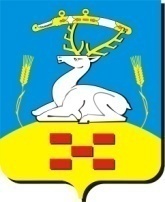 Комитет по управлению имуществомУвельского муниципального района  ул. Советская, д. 26, п. Увельский, Челябинская область, 457000 Тел. (8-351-66)3-19-86,  факс (8-351-66)3-19-86,  e-mail: komitetpoupraw@yandex.ruОГРН  10274019245549,    ИНН 7440001880,    КПП 742401001                                                              СПРАВКА
Выдана ______________________________________________________________(ИНН, ОГРН),(наименование юридического лица; ФИО индивидуального предпринимателя, физического лица)
по договору аренды № ______________ от ____________________, земельного участка площадью _________________________, с кадастровым номером _________________________________, предоставленного постановлением (распоряжением) администрации Увельского муниципального района №__________ от ______________, в целях _________________________________________,

(указать цель использования земельного участка)

расположенного: _____________________________________________________________________
(указать адресные ориентиры)

задолженность по арендной плате _______________________________________________________
(указать отсутствие или размер задолженности)

Председатель  Комитета      ___________________                          ФИОПриложение № 4к Административному регламенту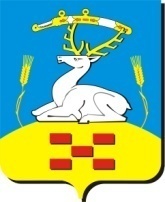 Комитет по управлению имуществомУвельского муниципального района  ул. Советская, д. 26, п. Увельский, Челябинская область, 457000 Тел. (8-351-66)3-19-86,  факс (8-351-66)3-19-86,  e-mail: komitetpoupraw@yandex.ruОГРН  10274019245549,    ИНН 7440001880,    КПП 742401001Уважаемый (-ая) ____________________________ !На поступившее заявление ________________________________________________________(входящий номер, дата)о____________________________________________________________________________(Указывается наименование муниципальной услуги)сообщаем следующее.На основании ________________________________________________________________________________________________________________________________________________(указывается основание для отказа в предоставлении муниципальной услуги)Вам отказано в предоставлении муниципальной услуги _____________________________________________________________________________(указывается наименование, содержание муниципальной услуги)в связи с: _______________________________________________________________________(причины, послужившие основанием для принятия решения об отказе в предоставлении _____________________________________________________________________________муниципальной услуги (излагается, в чем именно выразилось_____________________________________________________________________________несоблюдение требований указанных выше правовых актов или иные основания)Настоящий отказ в предоставлении муниципальной услуги _____________________________________________________________________________(указывается наименование муниципальной услуги)может быть обжалован в досудебном порядке, а также в судебном порядке.________________________________________                                                       _____________	  (лицо уполномоченное на подписание  настоящего документа)                               (подпись)       (ФИО)                                                 Приложение № 5Блок-схема,отражающая административные процедуры предоставления муниципальной услуги по предоставлению информации в форме справок о состоянии задолженности за пользование муниципальным имуществом Увельского муниципального района ┌──       ┌─ ┌────────────────────────────────────────────────┐ ─┐ │         │  │  Прием и регистрация заявления и документов,   │  │ │         │  │  необходимых для предоставления муниципальной  │  │ │         │  │                  услуги в МФЦ                  │  │ │         │  └───────────────────────┬────────────────────────┘  │ │         │                         \/                           │ │         │  ┌────────────────────────────────────────────────┐  │ │         │  │Передача заявления и документов, необходимых для│  │ │         │  │  предоставления муниципальной услуги в отдел   │  │ │         │  │                  контроля МФЦ                  │  │ │         │  └───────────────────────┬────────────────────────┘  │ │         │                         \/                           │ │         │       /─────────────────────────────────────\        │    3 │         │      /    Проверка на предмет отсутствия     \       │ рабочих │         │     /      оснований для отказа в приеме      \      │   дня │         │     │               документов,               │      │ │         │     \     необходимых для предоставления      /      │ │         │      \         муниципальной услуги          /       │ │         │       \──┬───────────────┬──────────────┬───/        │ │         │         \/              \/             \/            │ │         │ ┌────────────┐ ┌─────────────────┐ ┌───────────────┐ │ │         │ │ Основания  │ │  Основания для  │ │ Основания для │ │ │         │ │ для отказа │ │ отказа в приеме │ │   отказа в    │ │ │         │ │  в приеме  │ │   документов    │ │    приеме     │ │ │         │ │ документов │ │  отсутствуют,   │ │  документов   │ │<     1    │ │отсутствуют,│ │   заявителем    │ └───────┬───────┘ │ │ рабочий │ │  документы │ │ не представлены │        \/         │ │  день   │ │представлены│ │   документы,    │ ┌───────────────┐ │ │         │ │   в полном │ │   подлежащие    │ │  Подготовка   │ │ │         │ │   объеме   │ │ представлению   │ │  письменного  │ │ │         │ │            │ │   в рамках      │ │мотивированного│ │ │         │ │            │ │межведомственного│ │    отказа в   │ │ │         │ │            │ │  взаимодействия │ │    приеме     │ │ │         │ │            │ │                 │ │  документов   │ │ │         │ └┬───────────┘ └────────┬────────┘ └───────────────┘ │ │         │  │                     \/                            │ │         └──┼─ ┌─────────────────────────────────────────────┐ ─┘ │            │  │      Межведомственное взаимодействие -      │ │            │  │     в том числе: направление запроса -      │ │            │  │               1 рабочий день;               │ │            │  │  подготовка и предоставление запрашиваемых  │ │            │  │  документов (информации) - 5 рабочих дней;  │ │            │  │   формирование учетного дела и передача в   │ │            │  │           КУИ - 1 рабочий день           │ └──          │  └─────────────────────┬───────────────────────┘              │                       \/              │                 ┌────────────┐              └────────────────>│   КУИ                                  └──────┬─────┘                                      \/                  ┌── ┌────────────────────────────────────┐ ─┐                  │   │   Прием заявления и документов,    │  │                  │   │   необходимых для предоставления   │  │                  │   │   муниципальной услуги, передача   │  │                  │   │ заявления и документов исполнителю │  │                  │   └────────────────┬───────────────────┘  │      1 рабочий  <                    \/                      │      день        │   ┌────────────────────────────────────┐  │                  │   │ Проверка представленных заявителем │  │                  │   │  документов, подборка договоров в  │  │                  │   │           архиве КУИ               │                  └── └────────────────┬───────────────────┘  │                                      \/                       > 5 рабочих                      ┌────────────────────────────────────┐  │  дней                      │  Оформление необходимых расчетов,  │  │    2 рабочих дня     │  составление справки о состоянии   │  │                      │           задолженности            │  │                      └────────────────┬───────────────────┘  │                                      \/                      │                      ┌────────────────────────────────────┐  │    1 рабочий день    │   Подписание итогового документа   │  │                      │        руководителем КУИ           │                      └────────────────┬───────────────────┘  │                                      \/                      │                      ┌────────────────────────────────────┐  │    1 рабочий день    │ Присвоение реквизитов, передача в  │  │                      │      МФЦ для выдачи заявителю      │  │                      └────────────────┬───────────────────┘ ─┘                                      \/                          ┌───────────────────────────┐     ┌───────────┐        1 рабочий день    │ МФЦ: регистрация итоговых ├────>│ Заявитель │                          │        документов         │     └───────────┘                          └───────────────────────────┘Приложение № 6к Административному регламентуОбщая информация о Муниципальном автономном учреждении Увельского муниципального района «Многофункциональный центр предоставления государственных и муниципальных услуг.График работы по приему заявителейОбщая информация об Администрации Увельского муниципального районаГрафик работы Комитета по управлению имуществом Увельского муниципального районаКому _______________________________             (фамилия, имя, отчество - ____________________________________                                                 для граждан;     ____________________________________                                      полное наименование организации - ____________________________________                                             для юридических лиц)      Куда _______________________________                                              (почтовый индекс и адрес   ___________________________________________                                         заявителя согласно заявлению)Кому ______________________________(фамилия, имя, отчество для граждан;полное наименование организации - для юридических лиц)Куда _______________________________(почтовый индекс и адрес заявителя согласно заявлению)Почтовый адрес для направления корреспонденции457000, Челябинская область, Увельский район, пос. Увельский, ул. Кирова, д. 2Место нахождения457000, Челябинская область, Увельский район, пос. Увельский, ул. Кирова, д. 2Адрес электронной почтыmfc_uvelka@mail.ruТелефон для справок8 (35166) 32472Официальный сайт в сети Интернетhttp://www.admuvelka.ruФИО руководителяФеоктистова Светлана ВикторовнаДни неделиЧасы работыПонедельникНеприемный деньВторник9.00 – 20.00Среда9.00 – 17.00Четверг9.00 – 17.00Пятница9.00 – 16.00Суббота9.00 – 15.00Воскресеньевыходной деньПочтовый адрес для направления корреспонденцииСоветская ул., 26 д., Увельский п., Увельский район, Челябинская область, 457000Место нахожденияСоветская ул., 26 д., Увельский п., Увельский район, Челябинская область, 457000Адрес электронной почтыe-mail: uvel_adm@mail.ruТелефон для справок8/35166/31032; 8/35166/31108Официальный сайт в сети Интернетadmuvelka@mail.ru ФИО и должность главыГлава Увельского муниципального района Сергей Геннадьевич РословДень неделиЧасы работы (обеденный перерыв)Часы приема гражданПонедельник8:00 – 17:008:00 – 17:00Вторник8:00 – 16:008:00 – 16:00Среда8:00 – 16:008:00 – 16:00Четверг8:00 – 16:008:00 – 16:00Пятница8:00 – 16:008:00 – 16:00СубботаВыходной деньВыходной деньВоскресеньеВыходной деньВыходной день